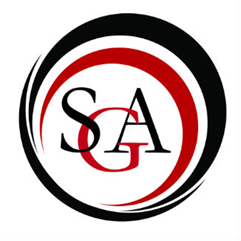 Student Government Association’sCommittee on Finance	Agenda	16 October 2018Call to orderMeeting called to order at 11:33 am.Roll CallMaddie Berkey: hereSteve Coles: hereEricka Dudley: unexcusedZhamya Hampton: hereLeanna Hodge: hereSeung Ho Lee: hereJamie Leonard: hereTony Mastroianni: herePaul Moore: unexcusedAlyssa Osten: hereShyonna Williams: unexcusedApproval of MinutesAPPROVED.Chair Report: Seungho LeeCOF balanceCOF balance: $429,865.61Operating: $122,669.18Running Spending: $77,330.82SGA balance: $98,515.25Report:Committee ReportsAudit committee: N/AInventory committee: N/AOld BusinessNew BusinessE-Sports Club, Allocation Request, Game Purchase - $80.00Discussion:Alyssa: active recognition form has not been submitted.Lee: cannot fund copies of games for individual students.Lynn: trying to reallocate money from purchasing gaming systems to purchase games.Lee: Unsure if they even have enough people to play in tournaments.Motion to approve allocation request: AlyssaSecond: SteveMotion FAILSDue to request being “for club members”.AEC, Reallocation Request - $120.00Discussion:Alyssa: do they have to pay to get into museums?Lynn: we denied this money in budget hearings to student accountability.Motion to approve allocation request: SteveSecond: AlyssaMotion FAILSReason: denied previously due to student accountability.Community Service Club, Allocation Request, Activities - $526.08Discussion:Alyssa: do not have an active recognition form submitted.Motion to strike national do something day event: AlyssaSecond: SteveLine is striked.Reason: date has already passed.Motion to strike national Rosa parks day event: alyssaSecond:Line is strikedReason: cannot fund events for charity (items going to non-students)Motion to approve allocation request: AlyssaSecond: SteveMotion PASSESMust fill out active recognition form.Amount: $236.44AnnouncementsAdvisor CommentsHomecoming parade is this weekend, over 50 organizations participating. Come show your support.AdjournmentMeeting adjourned at 11:49 am.